Муниципальное бюджетное дошкольное образовательное учреждение детский сад «Колокольчик» г. ЧаплыгинаИз опыта работы«Развитие речи через устное народное творчество»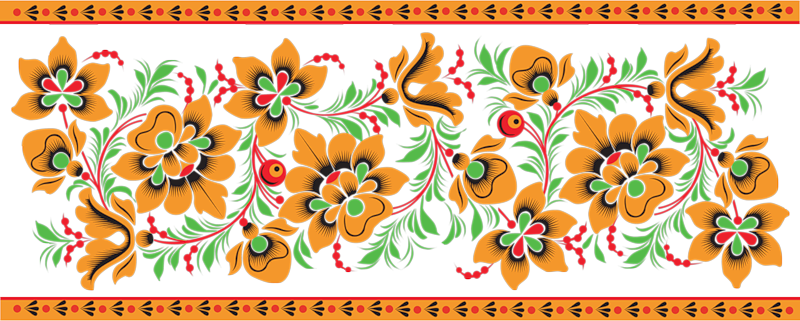 воспитателя МБДОУ детский сад «Колокольчик» г. Чаплыгина Медведевой Е.В.Февраль 2016 г.Русский педагог К.Д.Ушинский считал, что первый воспитатель – это народ, а народные сказки – первые и блестящие попытки создания народной педагогики. Эти слова оказываются как нельзя более актуальными в настоящее время, время «массированного наступления» на культуру, историю, язык всех без исключения больших и малых народов России. Почему наши дети плохо говорят? Может, потому, что мы разучились с ними разговаривать. Общаясь со своими детьми, родители редко используют поговорки и пословицы, а ведь в них заключается суть разрешение любого конфликта.Устное народное творчество обладает удивительной способностью пробуждать в людях доброе начало. Использование в работе с детьми устного народного творчества создает уникальные условия для развития речи, мышления детей, мотивации поведения, накопления положительного морального опыта в межличностных отношениях.Отсутствие эпитетов, сравнений, образных выражений обедняет, упрощает речь, превращает её в маловыразительную, скучную, однообразную и малоприятную. Без яркости и красочности речь блекнет, тускнеет.Я считаю, что ознакомление детей с устным народным творчеством и каждодневное использование его как в режимных моментах, так и в игровой деятельности развивает устную речь ребенка, его фантазию и воображение, влияет на духовное развитие, учит определенным нравственным нормам. Читая детям художественную литературу, я пробуждаю эмоциональную отзывчивость детей на состояние близких людей, сверстников, а также героев сказок, животных и желание помочь – пожалеть, утешить, сказать ласковое слово. Так как дети любят слушать и читать стихи, явно предпочитая их прозе, я использую детский фольклор – частушки, потешки, песенки, игры. Детский фольклор дает нам возможность уже на ранних этапах жизни ребенка приобщать его к народной поэзии. Из опыта я знаю, что ребенок младшего возраста во время утреннего расставания с родителями легче переносит разлуку, когда воспитатель успокаивает его при помощи яркой игрушки (кошечки, собачки, петуха и т.д.), сопровождая ее движение чтением потешки. Например:Петя – петушок,Золотой гребешок,Маслена головушка,Шелкова бородушка.Петя по двору ходил, Перо Петя уронил.   С помощью малых форм фольклора можно решать практически все задачи методики развития речи, поэтому наряду с основными приемами и средствами речевого развития дошкольников я использую этот богатейший материал словесного творчества народа. С колыбельными песнями начинаю знакомить детей еще в раннем возрасте, что позволяет малышам запоминать слова и формы слов, словосочетаний, осваивать лексическую и грамматическую стороны речи:   Баю – баю - баиньки    Купим сыну валенкиНаденем на ножки  Пустим по дорожке          Будет наш сынок ходить      Новы валенки носить. Когда дети ещё совсем маленькие песенки, потешки пропиваются, проговариваются ласковым голосом. Но в более старшем возрасте использую разную интонацию:Баю – баю, баю – бай!Ты собачка не лай                                                Белолапа не скули                строгим голосомМою Таню не будиТёмна ноченька – не спится                                  Моя Танечка боится                  ласковоТы собачка не лай                                                           Мою Таню не пугай                     строго Фольклорные произведения оказывают благоприятное влияние на общение с ребенком в разные режимные моменты. Когда укладываем спать,умываемся:Баю – баю - баинькиКупим сыну валенкиНаденем на ножкиПустим по дорожкеБудет наш сынок ходитьНовы валенки носить.Водичка – водичкаУмой моё личикоЧтобы глазоньки блестелиЧтобы щёчки краснелиЧтоб смеялся ротокЧтоб кусался зубок.В раннем возрасте важно ускорить рождение первых сознательных слов у ребенка. А малые формы фольклора помогают увеличить запас слов ребёнка, т.е. привлекают его внимание к предметам, животным, людям:            Киска, киска, киска, брысь     На дорожку не садись,   Наша деточка пойдётЧерез киску упадёт.Звучность, ритмичность, напевность, занимательность потешек привлекает детей, вызывает желание повторить, запомнить, что в свою очередь способствует разговорной речи:Наши уточки с утраКря-кря-кря! Кря-кря-кря!Наши гуси у прудаГа-га-га! Га-га-га!А индюк среди двораБал-бал-бал! Бал-бал-бал!Наши гуленьки вверху-Грру-грру-грру-у!Наши курочки в окноКо-ко-ко!Ко-ко-ко!А как Петя- петушокРанним-рано по утруНам споёт ку-ка-ре-ку!В таких народных произведениях имеются звукоподражания голосам птиц и животных, что вызывает желание повторить, а значит развивает речь. В  потешках дети  улавливают доброе, гуманное ко всему живому. Они быстрее привыкают к малознакомым людям. Благодаря фольклору, адаптация детей проходит быстрее, а речь детей заметно улучшается. Потешки, считалки, заклички являются богатейшим материалом для развития звуковой культуры речи. Развивая чувство ритма и рифмы, мы готовим ребенка к дальнейшему восприятию поэтической речи и формируем у него интонационную выразительность.  Загадки обогащают словарь детей за счет многозначности слов, помогают увидеть вторичные значения слов, формируют представления об их переносном значении. Они помогают детям усвоить звуковой и грамматический строй русской речи, заставляя сосредоточиться на языковой форме и анализировать ее. Разгадывание загадок развивает способность дошкольников к анализу, обобщению. Прежде чем отгадать загадку мы с детьми рассматривали предмет, выделяли основные признаки. Так загадка про цыплёнкаЖёлтый, но не солнышкоКруглый, но не мячПушистый, но не котёнокСначала  дети отгадывают готовые загадки, а затем начинают придумывать сами, тем самым развивается словотворчество.Также я знакомлю детей с устным народным творчеством и через сказку. Сказки вводят ребенка в мир животных, наделенных чертами, свойственных человеку: они умеют говорить, думать. Ребенок проникается этими чувствами, постигает поучительную и убедительную правду жизни именно в форме сказок. Волшебные сказки открывают детям просторы для фантазирования.Доказано, что между речевой функцией и общей двигательной системой тесная связь. Заучивание стихотворных текстов с участием рук, пальцев, ног приводит к тому, что ребёнок лучше запоминает, развивается воображение, активизируется мыслительная деятельность малыша. Такие хороводные игры как «Колпачок», «Пузырь», «Мыши водят хоровод», «Ходит Ваня» и др.Во время игр всем детям хочется быть главным героем (петушком, зайчиком, колпачком) вот тут-то на помощь приходят считалки, которые служат для справедливого распределения ролейЗа стеклянными горамиХодит Ваня с пирогами- Здравствуй Ванечка дружокСколько стоит пирожок?Пирожок-то стоит три,                                                  А водить-то будешь ты. Дети очень любят играть в хороводные игры. Слова игр легко запоминаются и в сочетании с движениями оказывают положительное влияние на развитие речи.Русские народные, хороводные игры привлекли мое внимание не только, как огромный потенциал для физического развития ребенка, но и как жанр устного народного творчества. В народных играх и игрушках блестяще соединились художественное и педагогическое начало. В них выступает детский мир во всей чарующей прелести его проявлений. Содержащийся в играх фольклорный материал способствует эмоционально положительному овладению родной речью. Дети с большим удовольствием, желанием и интересом играют в подвижные игры. Мною отмечено, что в процессе ознакомления детей с подвижными и пальчиковыми играми не только формируется речь, но и развивается мелкая моторика кистей и пальцев, что готовит руку ребенка к письму, дает возможность импровизировать, сочетать слово с действием. А самое главное - уровень развития речи детей находится в прямой зависимости от степени сформированности тонких движений кистей и пальцев рук: Пальчик-мальчикГде ты был?- С этим братцемВ лес ходилС этим братцем – щи варилС этим братцем - кашу елС этим братцем – песни пел.- Сорока – Ворона кашу варилаДеток кормилаЭтому дала,Этому дала, Этому далаЭтому далаА этому не далаТы дров не носилКашу не варилТебе нет ничего. Одной из эффективных форм работы с детьми по речевому развитию считаю различные досуги, викторины и развлечения. Подготовила консультации по данной тематике для родителей и педагогов, отражающие актуальные вопросы развития речи ребенка в ДОУ и семье. Изготовила настольные театры: «Маша и медведь», «Теремок», «Гуси-лебеди», «Колобок» и театры на фланелеграфе: «Три медведя», «Заюшкина избушка», «Репка», «Курочка Ряба». Составила картотеку по русским народным играм: «Огуречик-огуречик», «Жаворонок», «Морская фигура», «Утка и селезень», «У медведя во бору», «Мосток» Совместно с родителями в группе собрана детская библиотека русских народных сказок, проведен ряд консультаций.Я уверена, что фольклор эффективно развивает устную речь ребёнка, влияет на его духовное, эстетическое и эмоциональное развитие.  Таким образом, приобщение ребёнка к народной культуре следует начинать с раннего детства. Фольклор является уникальным средством для передачи народной мудрости и воспитании детей на начальном этапе их развития. Детское творчество основано на подражании, которое служит важным фактором развития ребенка, его речи. Постепенно у малышей формируется внутренняя готовность к более глубокому восприятию произведений русской народной литературы, обогащается и расширяется словарный запас, способность к овладению родной речью.В дальнейшей своей работе я буду эффективно использовать и внедрять все виды и формы детского фольклора, русские народные игры, чтение и рассказывание сказок.